                                                                                                                 Southwestern Business CollegeNEWSLETTER  				MANGSIR 2079INDIVIDUAL FOCUS SERIES—45Dr. Jayahari Raj Pandey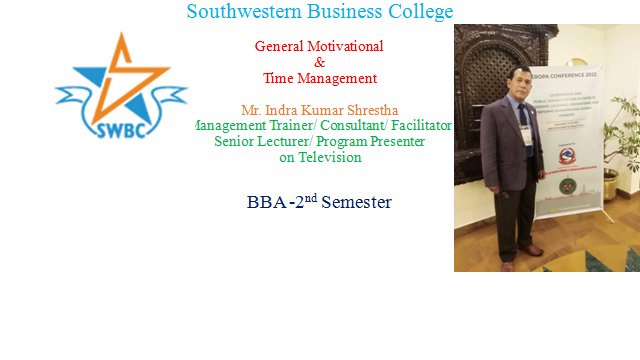 The style of the presentation was unique, and everybody liked it!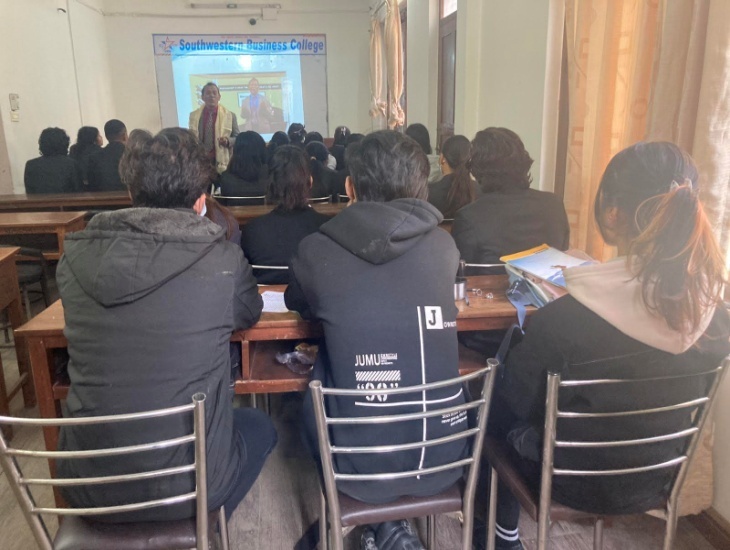                         TWO DAYS TOUR 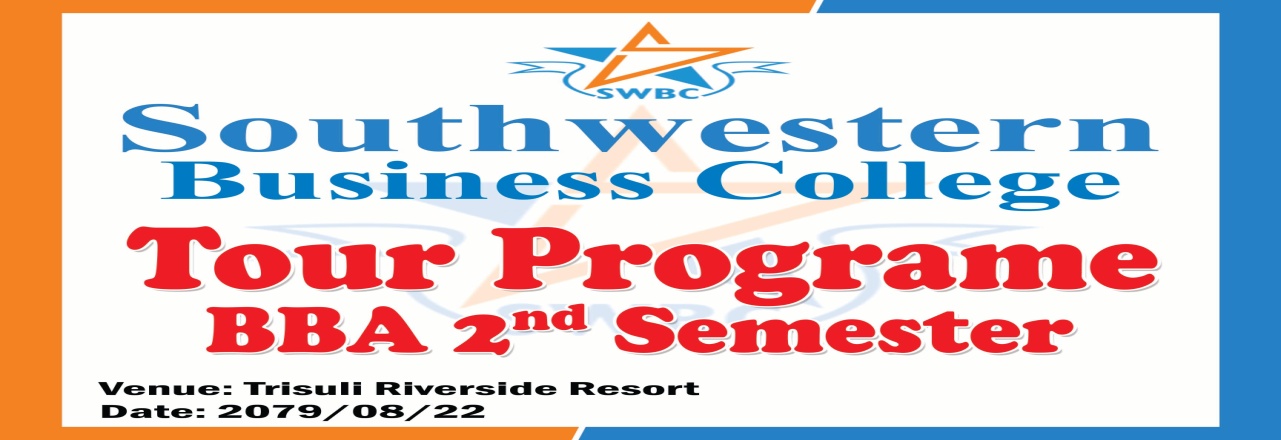 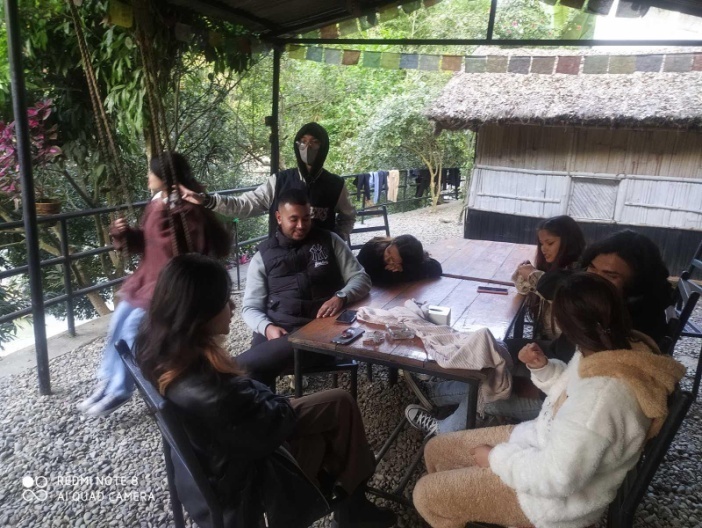 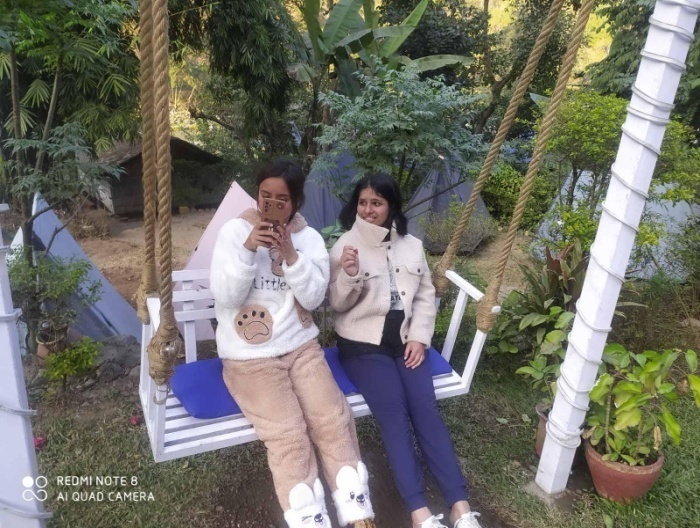 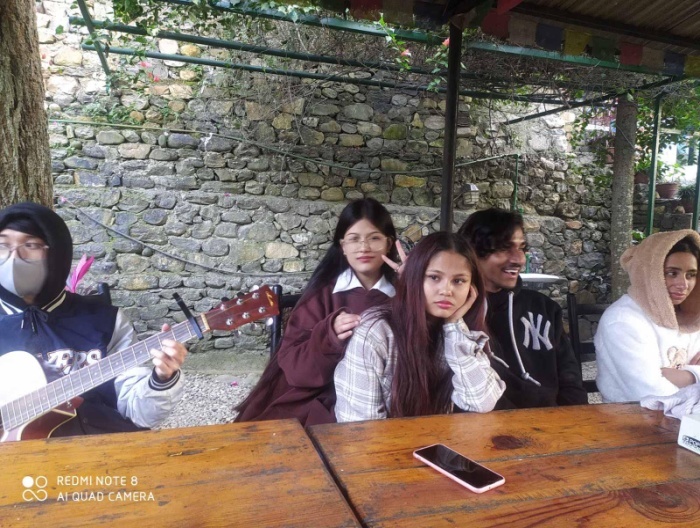 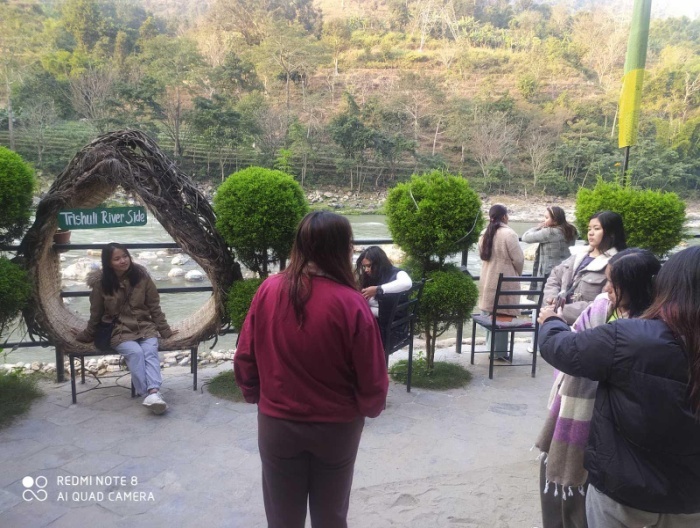 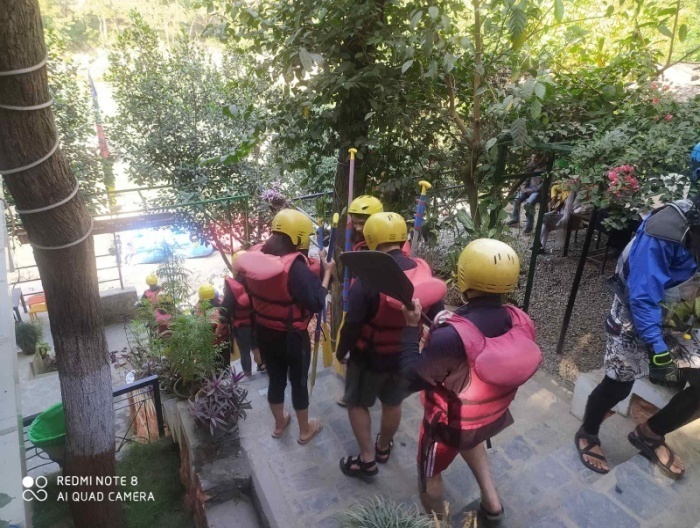 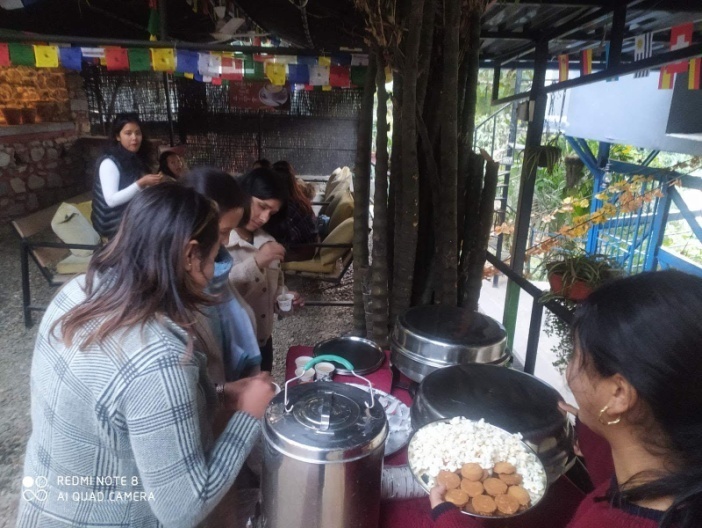 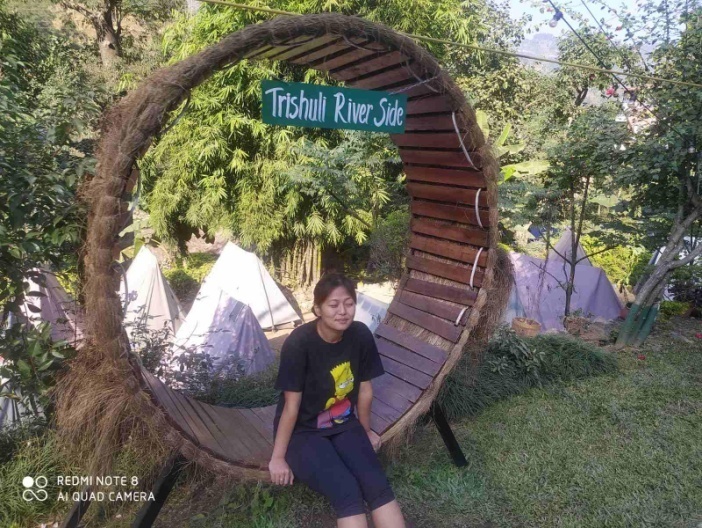 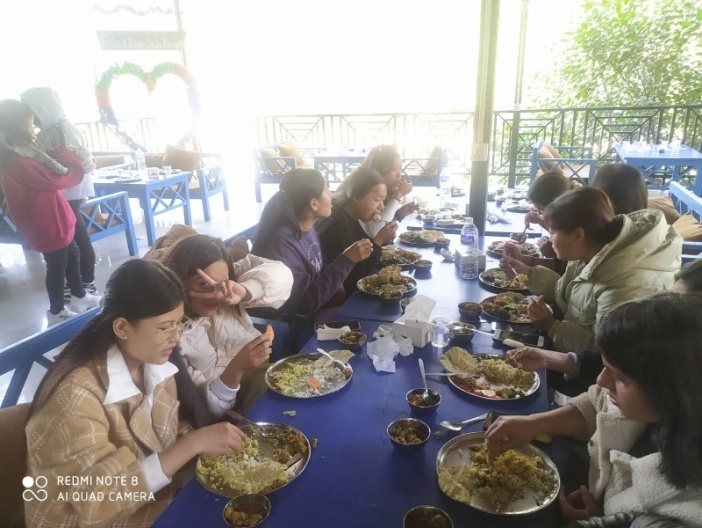 S  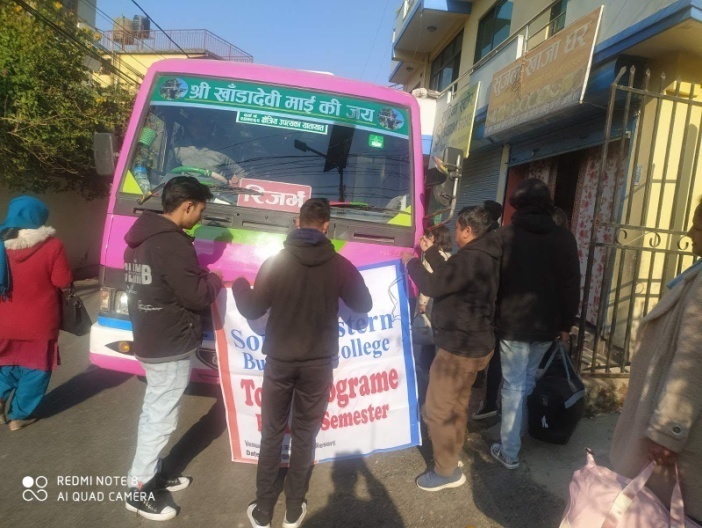 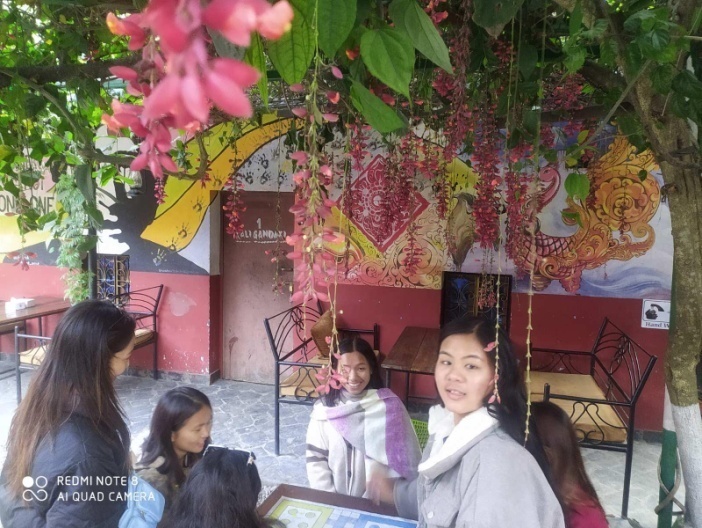 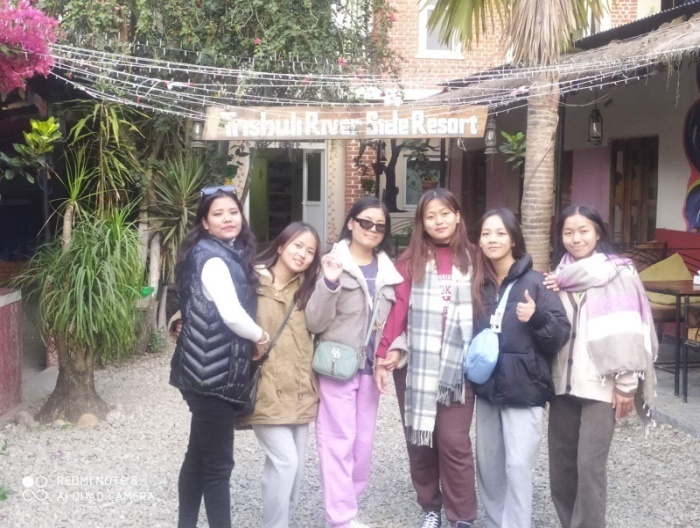 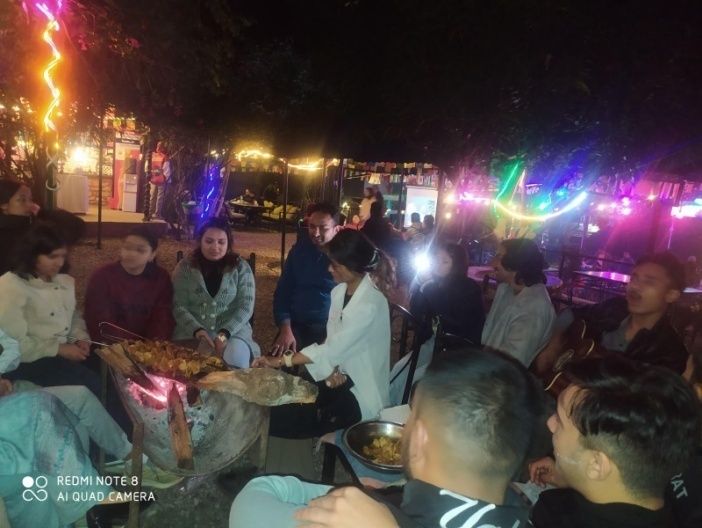 Pr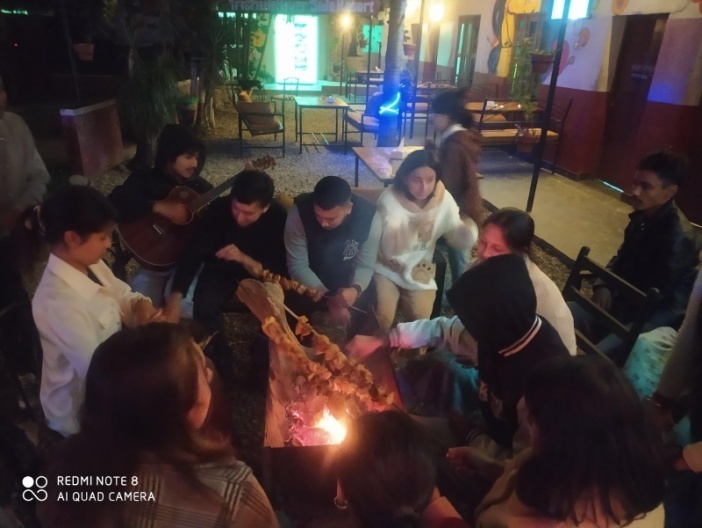 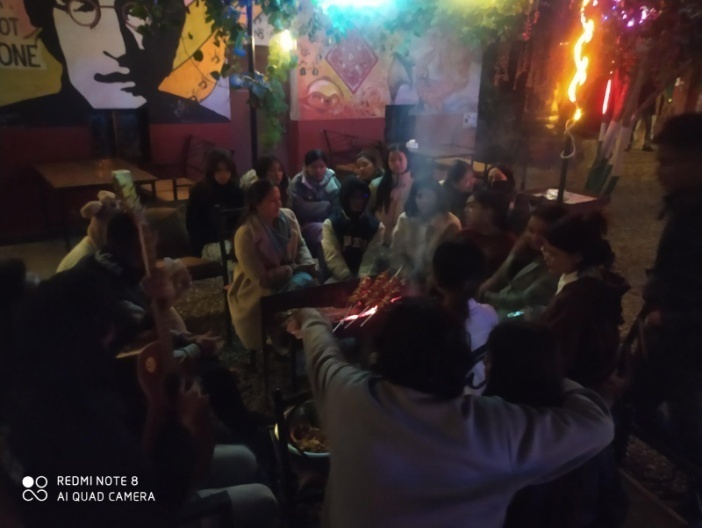 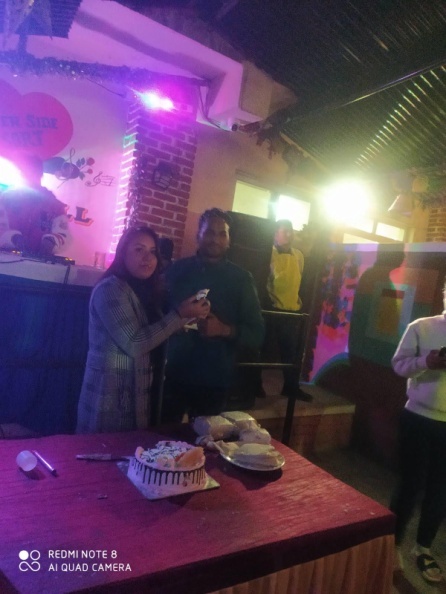 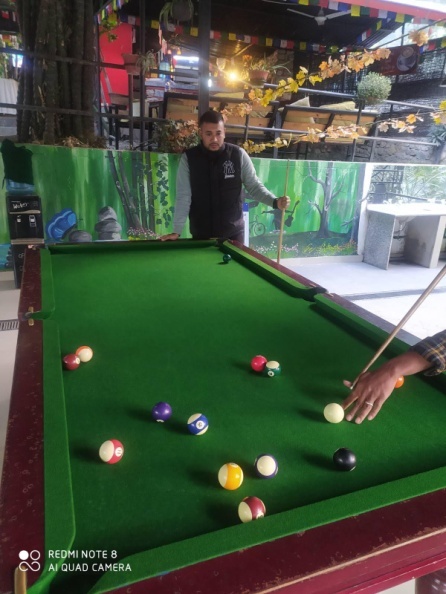 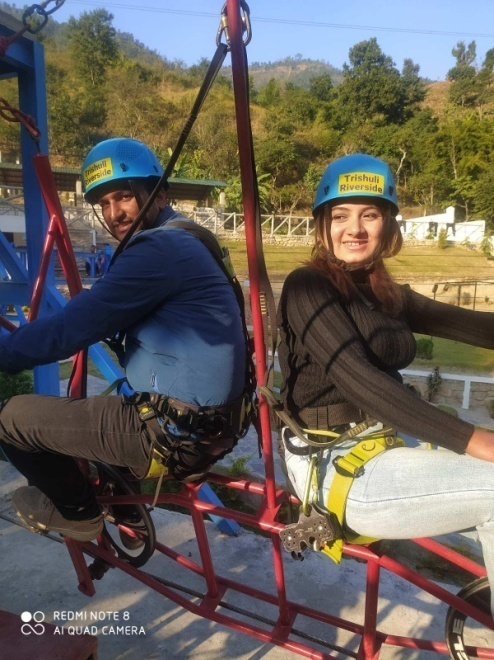 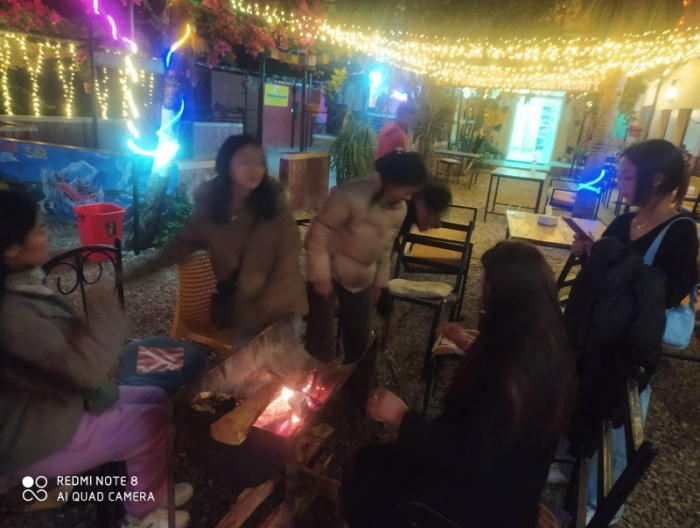 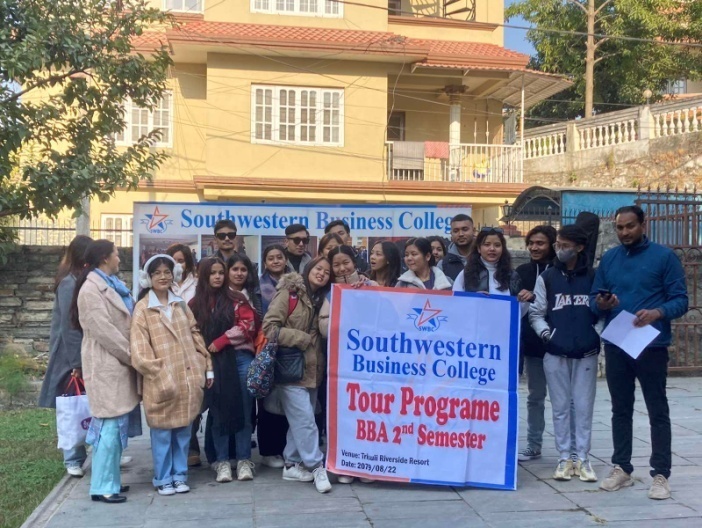 Program Coordinator Binaya Kattel and Faculty Nani Maiya Dangol escorted the students from college to the tour place and next day back to the college.BBA INDUCTION PROGRAM – 5 DAYS (11th  to 15th December 2022 (Mangsir 25th to 29th , 2079) Sunday to Thursday: FOR 2022 BATCHSouthwestern Business College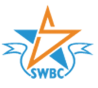 -------------------------------------------------------------------------------------------------------------------------------------------------------			BBA INDUCTION PROGRAMME of 2022 BATCH (5 Days)	Individual File, College Pen, College Lapel Pin, Name Badge, Uniform T’Shirt, and Guide Book were distributed to all on the First Day.  Each Day was defined on the Theme of COLORS! First Day: 			GREEN DAY:	Freshness and Hope: Green is also traditionally associated with money, finances, banking, ambition etc.Second Day: 			YELLOW DAY: 	Happy and Youthful: the color signifies many things including sunshine, glory, optimism, and enlightenment.			Third Day:			RED DAY:		Vigor and Courage: Red symbolizes life. It asserts itself with boldness and daring and expresses itself with pioneering spirit. Red represents the strength and determination.Fourth Day:			BLUE DAY:	Freedom and Imagination: Blue also represents meanings of depth, trust, loyalty, sincerity, wisdom, confidence, stability, faith, and intelligence.Fifth Day:			GRAY DAY:	Wisdom and self-respect: It also means dignity, honor, and repentance. It is also the color of humility and acceptability. It is the color of Balance.		----------Student of the Day was selected on all the FIVE DAYS, and the selection was based on the cumulative marks scored by the students in the key events of the Day!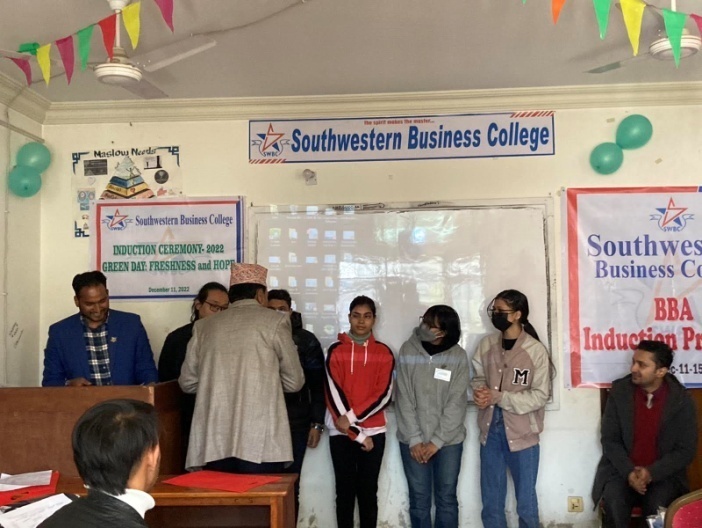 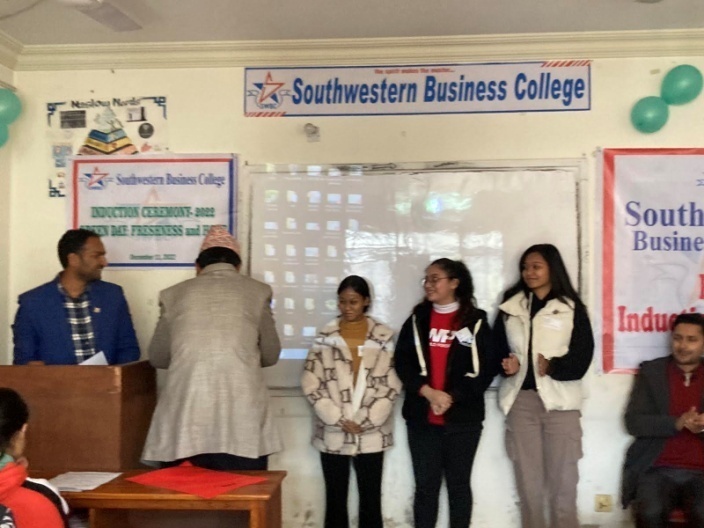 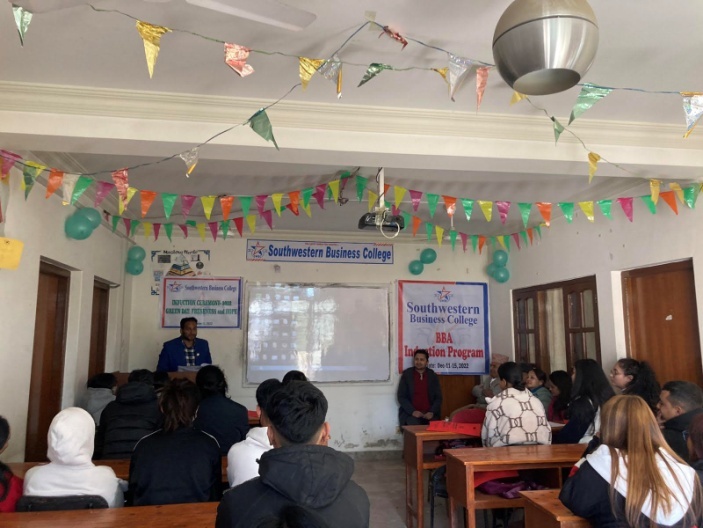 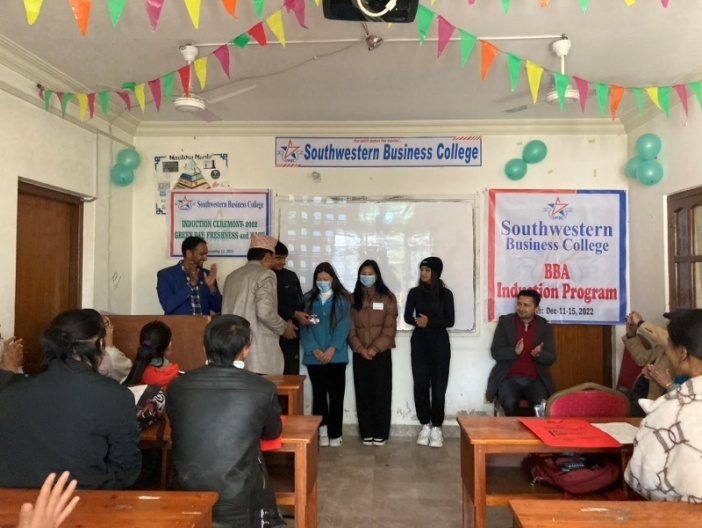 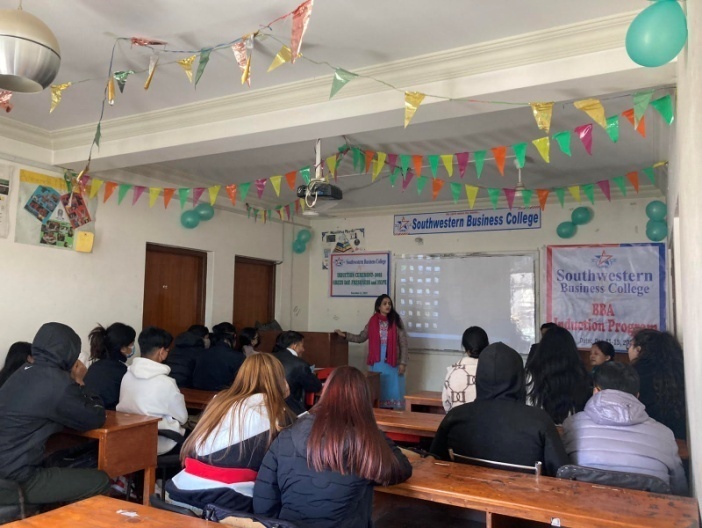 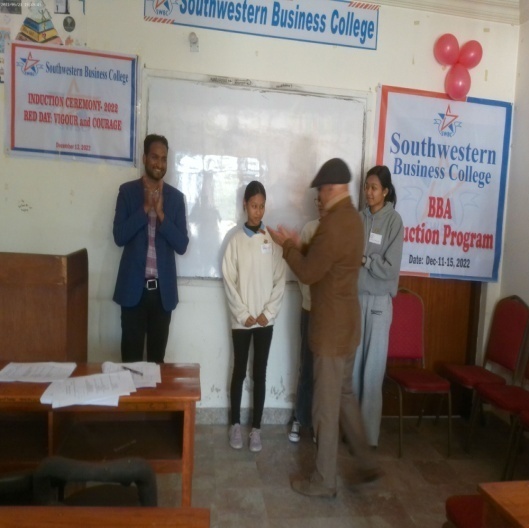 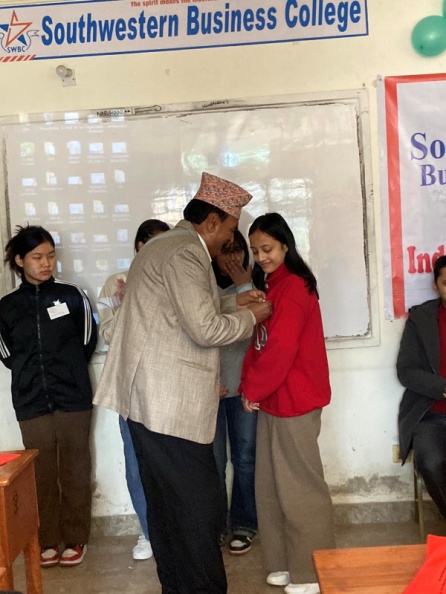 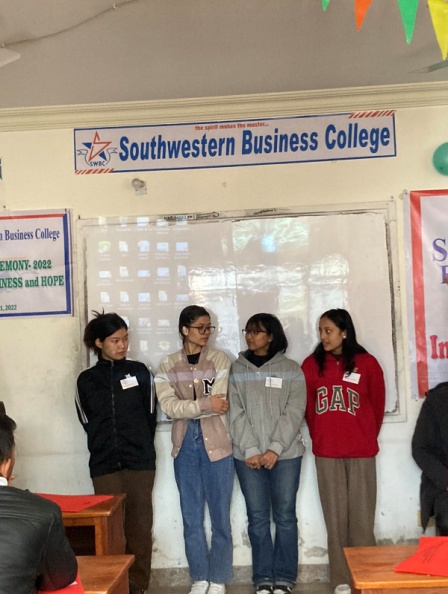 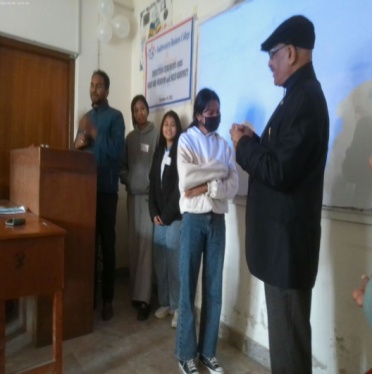 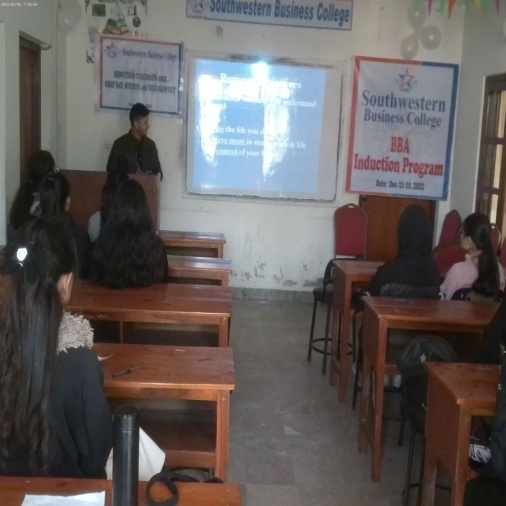 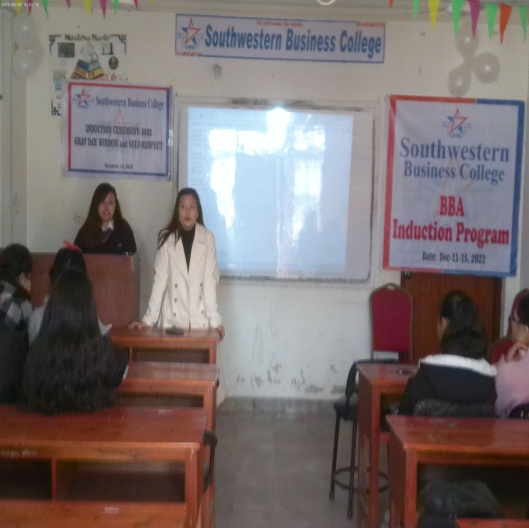 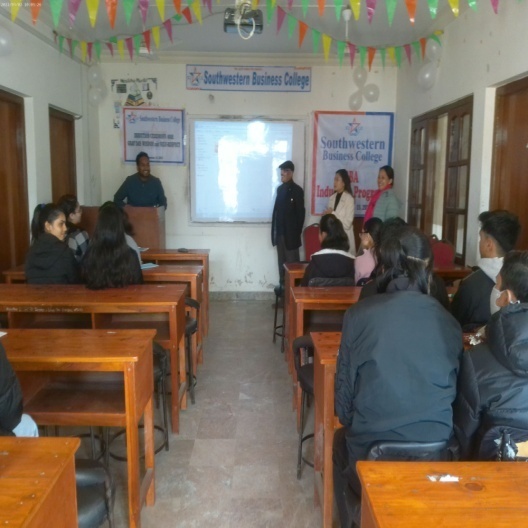 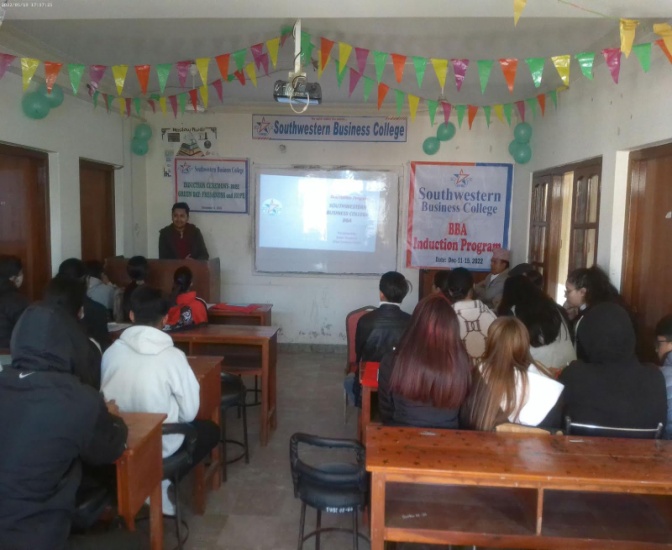 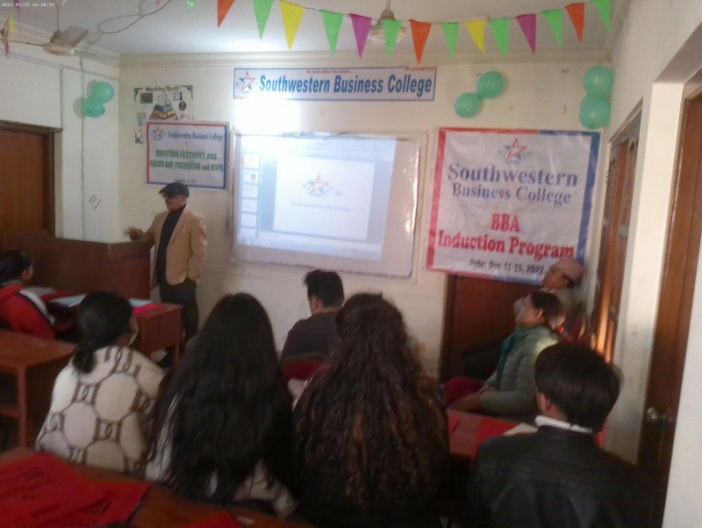 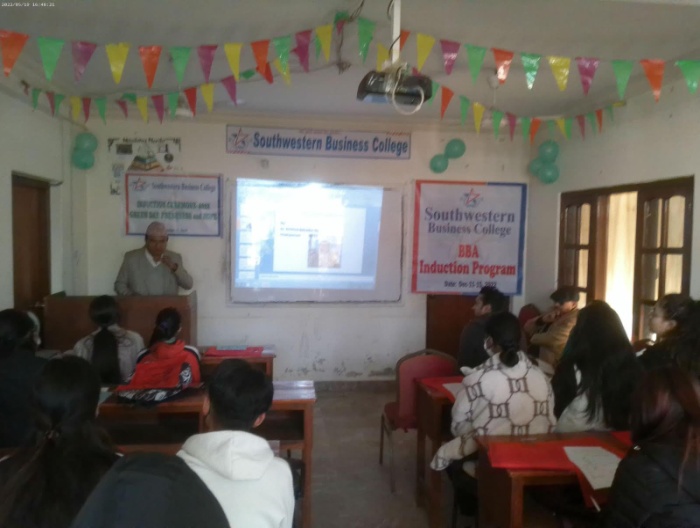 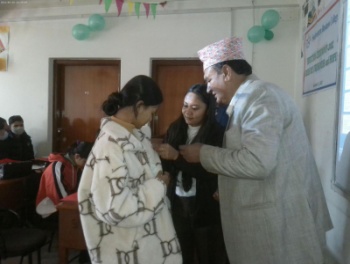 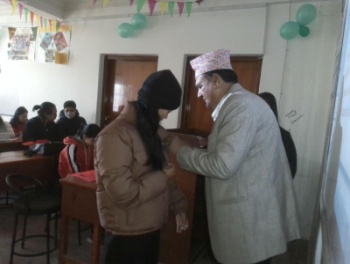 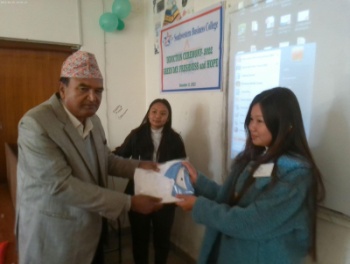 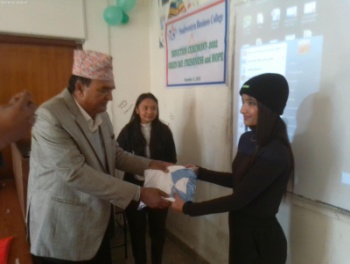 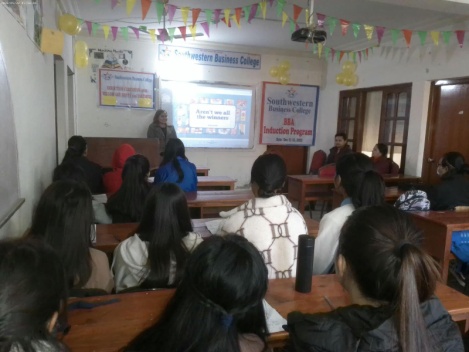 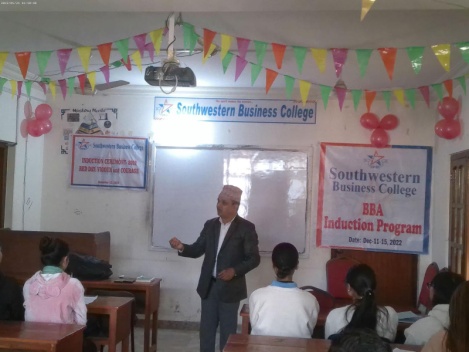 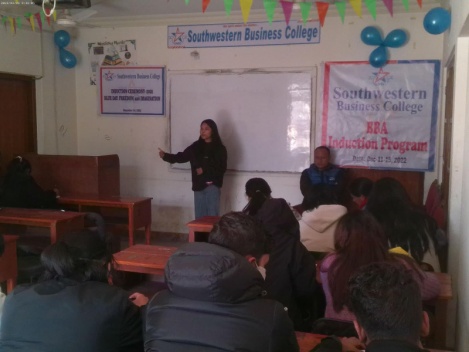 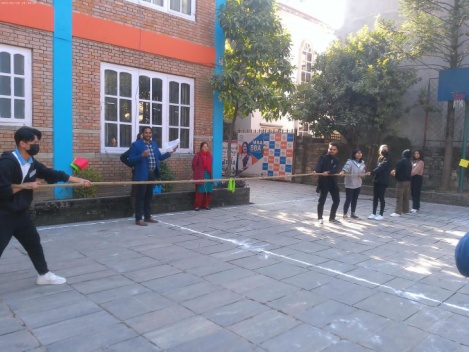 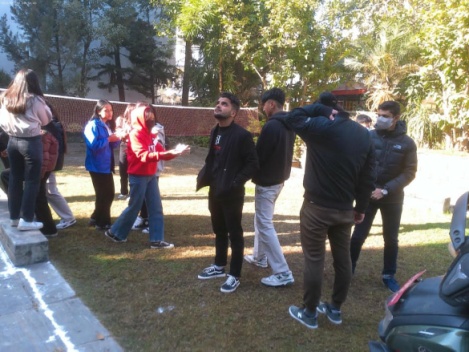 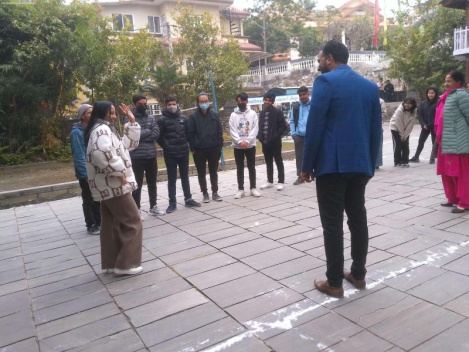 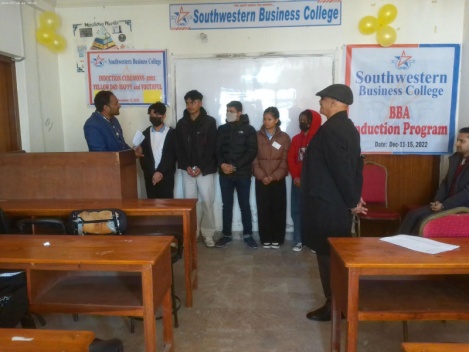 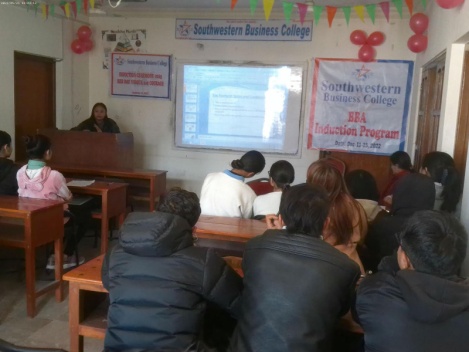 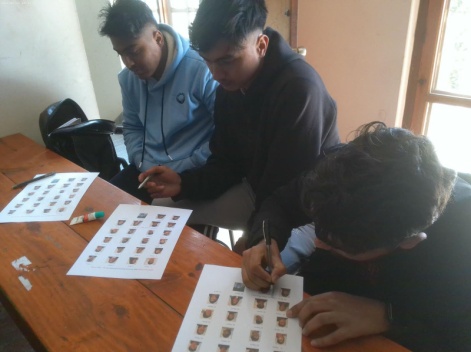 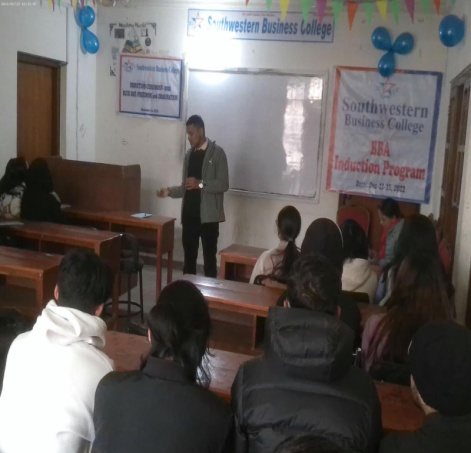 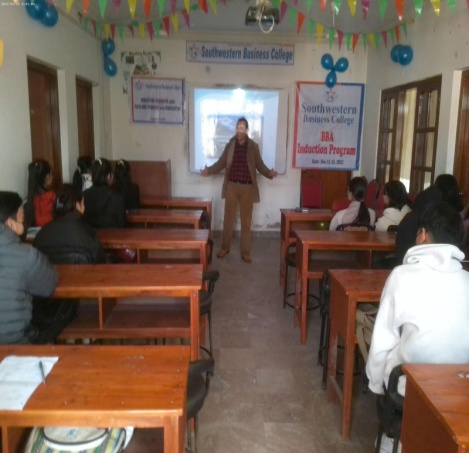 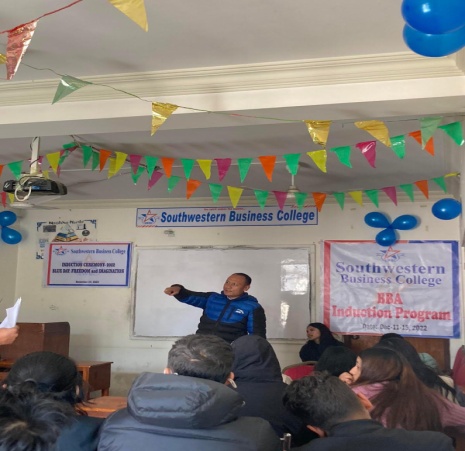 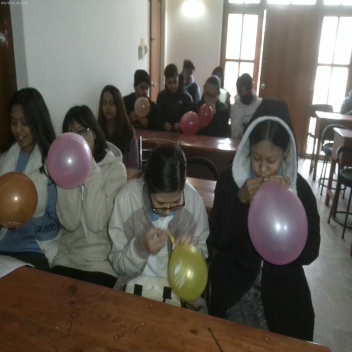 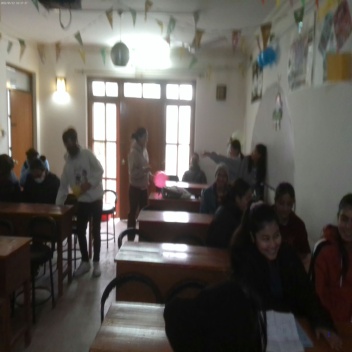 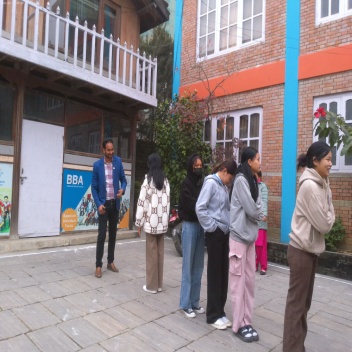 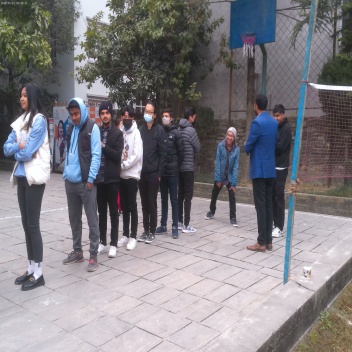 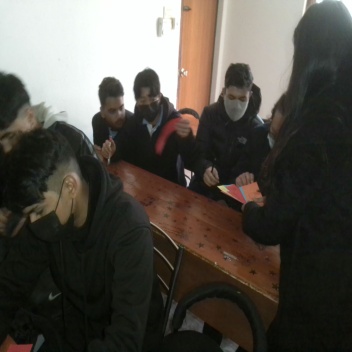 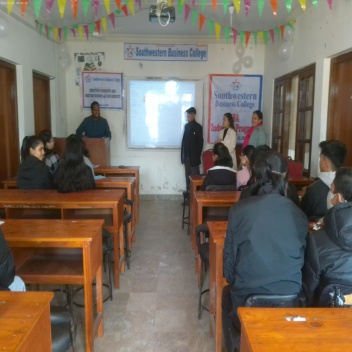 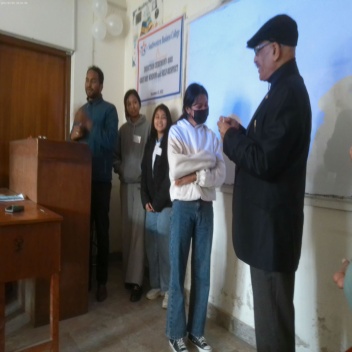 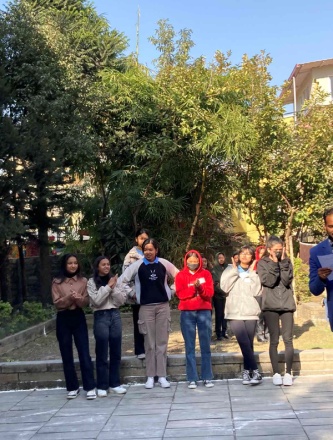 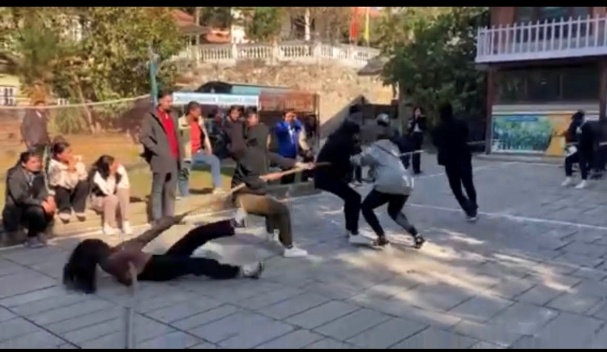 In the last episode, we had touched upon the term ‘compassion’-which can be better understood by using the term ‘care’. We are social creatures, and our aspects related with various phases of life, our success, our going-ahead, passions, disappointments, pleasures, measurements of other parameters, and achievements are inter-related with societal dealings and interactions. We will have better results through satisfaction we can produce to others with whom we are in association if we have that empathy. That also is the best method of fruition of being conscious."Life will give you whatever experience is most helpful for the evolution of your consciousness. How do you know this is the experience you need? Because this is the experience you are having at this moment."

-- Eckhart TolleWe can have all the knowledge through many channels and ways. But, when you enter the practical field, your understanding of the knowledge gets change to bitter or sweeter mode. That, exactly, is the result of how you are dealt by various people whom you met/ interacted/ discussed/ mingled during your practical grounds. Recently, I was in a ‘semi-religious mixed with adventure and fun’ kind of tour to the southern parts of India. After thorough and vigorous home-works through a series of talks with friends, WhatsApp  talks/chats with friends of India, and phone calls to relatives who had been to those places earlier, the finalized route was: Flight to Bangalore by Nepal Airlines ( a journey of 3 hours) , pick-up at the airport by a pre-arranged Inovo driver who was booked for next 7 days for the tour, Self-arrangement of a Hotel for the night, start of the journey of second day towards Kanjipuram ( a road trip of 280 Kms and 6 hours), Self-arrangement of the hotel at Kanjipuram, Start of the third day with visits to Ekmbareshwar Mahadev Temple and Kanchi Kamachhi Temple, proceed towards Pondicherry ( a road trip of 114 Kms and 3 hours), spend quality time at the Beach, self-arrangement of the hotel at Pondicherry, start of the fourth day with fun time at the hotel and proceed towards Madurai ( 6 hrs; 340 Kms), self arrangement of Hotel at Madurai, start of the fifth day with visit to Minakchhi Temple, and proceed to Rameswaram ( 173 kms, 3 hrs), visit to the famous Temple, self arrangement of Hotel at Rameswaram, start of the sixth day with fun time at the beach and proceed to Mysore (590 kms, 12 hours), self-arrangement of hotel at Mysore, start of the seventh day with fun time at the hotel pool and visits to Mysore Palace and Mysore Garden, proceed to Bangalore ( 144 kms, 3 hrs), thank the Inovo driver, self-arrangement of hotel at Bangalore, start of the eighth day with some shopping at Bangalore, proceed to Airport, and fly for New Delhi (3 hours). The finalization of the itinerary had taken a total time period of 18 days. We were sure that lots of the upcoming experience would depend upon the exact implementation of the schedule. The first day went smoothly. The flight was on time, the processing at the exciting airport was friendly/ functional, and the driver was available outside the Gate with a cardboard displaying our Surname. The hotel was booked a day earlier, and it was very near the airport. Booked on the basis of comments on the hotel, we had done a good choice. Interestingly, nearby was a very popular and fine place to dine and spend time relaxingly. Next day onwards was the real test of the success or failure of the whole trip. We would be with an unknown person from morning to evening, and the demand was of the chemistry-building or chemistry-happening (which-ever applied). In actual terms, rapport with a person did not happen easily, and chemistry-building is a term which can be faked for a very brief period, or took a long period of time to get established genuinely. We had 7 days, and for those many days it could not be faked, as well as could not be taken as a course of building relationship. In cases like ours, it had to happen or cease.  We were very cautious since the beginning of the second day when the new journey with the driver started. There were the original barriers, and the initial hesitations. Slowly and gradually, the inhibitions began to fade away. We all began to become more natural self, and by the lunch time all of us were totally ourselves. The reason was the concern he showed towards us and our plan- it was so natural. On the opposite side, he also might have wished for and found the same from our side. Once it was established, there was no looking back. We all know that when the relationship gets one pattern, the smoothness breaks only when something unusual happens suddenly. During the total period of the journey, there was never the infringement pattern or realization of being at the discomfort zone. We all felt the lonely emotion of sadness at the end of the journey. General people are actually so busy thinking about themselves that they forget or don’t think it necessary to enter into the field of general well-being of others. Many of us take life so seriously that we find it very hard and are overly conscious of making it successful and thus easy (in our presumption).  When I hear somebody sigh, "Life is hard," I am always tempted to ask, Compared to what?
- Sydney Harris                     29th  November 2022 (Mangsir 13, 2079) Tuesday1.Akriti Rai2.Anish Bogati3.Anuska KC4.Ashish Giri5.Barsha Gurung6.Binita Malla7.Chime Dorje Lama8.Karina Bhujel9.Juhi Giri10.Kriti Waiba Lama11.Lalit Gotame12.Manisha Khatri13.Monika Gurung14.Nabin Basnet15.Nabin Shrestha16.Nisha Thapa17.Pooja Gurung18.Sajana Khadka19.Sajita Shrestha20.Shruti Gurung21.Soniya Thapa22.Srijana Chaudhary23.Sudip Pun24.Sushmita Pyakurel1.Akriti Rai2.Anish Bogati3.Anuska KC4.Sanisna Maharjan5.Barsha Gurung6.Supraj Shrestha7.Chime Dorje Lama8.Swastika Baral9.Juhi Giri10.Samarpana Raut11.Lalit Gotame12.Manisha Khatri13.14.Nabin Basnet15.Nabin Shrestha16.Nisha Thapa17.Pooja Gurung18.Sajana Khadka19.20.Shruti Gurung21.22.Srijana Chaudhary23.24.Sushmita PyakurelDays/Time/ TitleDay 1: Dec 11 2022Day 2: Dec 12 2022Day 3: Dec 13 2022Day 4: Dec 14 2022Day 5: Dec 15 20226.30 am-7.30 amInvolvePANEL GAME ON BRAND6.30 am-7.15 amAbout Course:RudraGyawali Sir7.15 am- 8.15 amAre not you the Winner?: Expert SG7.30am- 8.15 amAbout Course:Dolraj SirRISK FREE: GameManagement BINGO: Game7.30 am- 8.30 amYou all are most WelcomeInitial and Badge Distribution- 15 minutes: Program Coordinator/ Host – Mr.  KattelWilling to risk the usual- 10 min: Campus Chief Dr. J R PTake up one idea-20 min: Board Director B S PradhanWelcome Speech- 15 min: Chairperson Dr. Krishna B KarkiLapel Pin Distribution8.15 am- 9 am SWBC Rules: Mr. KattelAbout Course:Sagar Upadya Sir8.15 am- 9.15 amBetter Role Model: Expert TNTongue vs Patience: Expert:BL8.30 am- 9.30 am(Know us)Program Details –Sulav NeupaneIntroduction of Faculty- Nani Maiya Mam9 am- 10 am About Course: Sajani Nepal MamMgmt TUG of WAR : GameThe FUTURE: Expert: IKS9.15 am- 9.30 amAccounts, Library, Computer Lab: Anisha9.15 am- 10 amAbout Course:Dev GyawaliSir9.30am- 10.30 aKnow Each Other: Game10 am- 10.30 A brief session with PassoutsA brief session with SeniorsDAYSGAME SCOREEVENT NUMBER ONEEVENT NUMBER TWOSEMINARSTUDENT OF THE DAYOther Ranking of the DayGREENPanel Game on Brand: Highest Mark 17Score from Badge Distribution: Highest Mark 20Score from Lapel Pin Distribution: Highest Mark 20TAKE UP ONE IDEA: Highest Mark 20Sushma Shrestha (71 marks) Heena Shrestha- 2nd ( 68 marks)Swastika Acharya- 3rd (67 marks)Sneha Tamang-4th (65 marks)YELLOWTug of War: 20/15/10/5 marksScore from Subject Quiz: Rudra Hari Gyawali: Highest Marks - 25Score from SWBC Rules: Binaya Kattel: Highest Marks - 25Are not you the Winner? : Shreya Giri: Highest Marks- 25Mausam Basnet and Rasmita Gurung ( 95 marks);  the winner was decided by the Toss of a Coin: Winner of RED DAY was RASMITA GURUNGDivya Malla -2nd ( 90 marks)Bal Kumari Ghale, Heena Shrestha, Subin Ghimire, Sujata Thapa, and Swastika Acharya – 3rd ( 85 marks)REDKnow Each Other: Highest-  32 marksScore from Subject Quiz: Dolraj Dhakal: Highest Marks - 25Score from SWBC Account Rules QUIZ: Anisha Shrestha: Highest Marks - 25Better Role Model QUIZ: Tulsi Niraula: Highest Marks - 25Anisha Majhi: 102 marksSwastika Acharya- 2nd ( 97 marks)Shital Maharjan- 3rd (93 marks)BLUERisk Free Game: Highest marks- 25Score from Subject Quiz: Sagar Upadhyaya Highest Marks - 25Score from Our Pass-Outs Quiz: Subin Tamang & Suzan Tamang: Highest Marks - 25THE FUTURE QUIZ: Indra Kumar Shrestha: Highest marks - 25Swastika Acharya-  90 marksRasmita Gurung, Sushma Shrestha  and Heena Shrestha- 2nd ( 85 marks)Bal Kumari Ghale, Shital Maharjan, and Sima Rana – 3rd (80 marks)GRAYBINGO: 90/60/40/30 marksScore from Subject Quiz: Dev Hari Gyawali Highest Marks - 25Score from Our Seniors Quiz: Nabina Ghale and Laxmi Serma: Highest Marks - 25TOUNGE vs PATIENCE: Binod Luitel: Highest mark- 25Divya Malla – 155 marksSima Rana – 2nd ( 120 marks)Shital Maharjan- 3rd ( 110 marks)